Client Details – Disability Service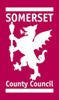 Please return form to: naomi.selim@barroghealthcare.ie or james.brady@barroghealthcare.ieLast name:First names:First names:First names:Current AddressHome Address (If different from current address.)Home Address (If different from current address.)Home Address (If different from current address.)Date of BirthMedical Card No.Medical Card No.Medical Card No.Ethnicity:Gender:Gender:Gender:Nationality:Language:Language:Language:Immigration status: If applicablePPS. number:PPS. number:PPS. number:Care/legal status (if applicable):Care/legal status (if applicable):Care/legal status (if applicable):Care/legal status (if applicable):Care/legal status (if applicable):Care/legal status (if applicable):Disability/diagnosis:Disability/diagnosis:Family contact(if applicable)Family contact(if applicable)Name:Tel:Relationship to client:Name:Tel:Relationship to client:Name:Tel:Relationship to client:Name:Tel:Relationship to client:Name:Tel:Relationship to client:Name:Tel:Relationship to client:Name:Tel:Relationship to client:Name:Tel:Relationship to client:Name:Tel:Relationship to client:Name:Tel:Relationship to client:Should family be contacted regarding support?Should family be contacted regarding support?Should family be contacted regarding support?Should family be contacted regarding support?Should family be contacted regarding support?Should family be contacted regarding support?Should family be contacted regarding support?Should family be contacted regarding support?Should family be contacted regarding support?Should family be contacted regarding support? Yes  	 No Yes  	 NoReferring authority detailsReferring authority detailsReferring authority detailsReferring authority detailsReferring authority detailsReferring authority detailsReferring authority detailsReferring authority detailsReferring authority detailsReferring authority detailsReferring authority detailsReferring authority detailsReferring/responsible authority:Referring/responsible authority:Referring/responsible authority:Referring/responsible authority:Care Manager:Care Manager:Care Manager:Care Manager:Address:Address:Address:Address:Telephone number:Telephone number:Telephone number:Telephone number:Social Worker: Social Worker: Social Worker: Social Worker: Address:Address:Address:Address:Telephone number:Telephone number:Telephone number:Telephone number:Out of hours service contact:Out of hours service contact:Out of hours service contact:Out of hours service contact:Request for Support from B.H.C.Request for Support from B.H.C.Request for Support from B.H.C.Request for Support from B.H.C.Request for Support from B.H.C.Request for Support from B.H.C.Request for Support from B.H.C.Request for Support from B.H.C.Request for Support from B.H.C.Request for Support from B.H.C.Request for Support from B.H.C.Request for Support from B.H.C.Level of urgency re. referralLevel of urgency re. referralLevel of urgency re. referralLevel of urgency re. referralLevel of urgency re. referralLevel of urgency re. referralLevel of urgency re. referralLevel of urgency re. referralLevel of urgency re. referralLevel of urgency re. referralLevel of urgency re. referral  High	 LowIs the client aware a referral has been made?Is the client aware a referral has been made?Is the client aware a referral has been made?Is the client aware a referral has been made?Is the client aware a referral has been made?Is the client aware a referral has been made?Is the client aware a referral has been made?Is the client aware a referral has been made?Is the client aware a referral has been made?Is the client aware a referral has been made?Is the client aware a referral has been made? Yes	 NoIs the family aware a referral has been made?Is the family aware a referral has been made?Is the family aware a referral has been made?Is the family aware a referral has been made?Is the family aware a referral has been made?Is the family aware a referral has been made?Is the family aware a referral has been made?Is the family aware a referral has been made?Is the family aware a referral has been made?Is the family aware a referral has been made?Is the family aware a referral has been made? Yes	 NoPlacement supportPlacement supportPlacement supportPlacement supportPlacement supportPlacement supportPlacement supportPlacement supportPlacement supportPlacement supportPlacement supportPlacement supportType of service requested:Type of service requested:Type of service requested:Proposed period of engagement.Proposed period of engagement.Proposed period of engagement.Start date:Start date:End date:End date:End date:Client specific needs: (Please include impact of disability, current presenting issues, areas of concern, priority issues to be addressed, strengths, weaknesses. Please indicate assessed level of ability re. Self-care) Client specific needs: (Please include impact of disability, current presenting issues, areas of concern, priority issues to be addressed, strengths, weaknesses. Please indicate assessed level of ability re. Self-care) Client specific needs: (Please include impact of disability, current presenting issues, areas of concern, priority issues to be addressed, strengths, weaknesses. Please indicate assessed level of ability re. Self-care) Client specific needs: (Please include impact of disability, current presenting issues, areas of concern, priority issues to be addressed, strengths, weaknesses. Please indicate assessed level of ability re. Self-care) Client specific needs: (Please include impact of disability, current presenting issues, areas of concern, priority issues to be addressed, strengths, weaknesses. Please indicate assessed level of ability re. Self-care) Client specific needs: (Please include impact of disability, current presenting issues, areas of concern, priority issues to be addressed, strengths, weaknesses. Please indicate assessed level of ability re. Self-care) Client specific needs: (Please include impact of disability, current presenting issues, areas of concern, priority issues to be addressed, strengths, weaknesses. Please indicate assessed level of ability re. Self-care) Client specific needs: (Please include impact of disability, current presenting issues, areas of concern, priority issues to be addressed, strengths, weaknesses. Please indicate assessed level of ability re. Self-care) Client specific needs: (Please include impact of disability, current presenting issues, areas of concern, priority issues to be addressed, strengths, weaknesses. Please indicate assessed level of ability re. Self-care) Client specific needs: (Please include impact of disability, current presenting issues, areas of concern, priority issues to be addressed, strengths, weaknesses. Please indicate assessed level of ability re. Self-care) Client specific needs: (Please include impact of disability, current presenting issues, areas of concern, priority issues to be addressed, strengths, weaknesses. Please indicate assessed level of ability re. Self-care) Client specific needs: (Please include impact of disability, current presenting issues, areas of concern, priority issues to be addressed, strengths, weaknesses. Please indicate assessed level of ability re. Self-care) Client risks: (Please include risk to self and others)Client risks: (Please include risk to self and others)Client risks: (Please include risk to self and others)Client risks: (Please include risk to self and others)Client risks: (Please include risk to self and others)Client risks: (Please include risk to self and others)Client risks: (Please include risk to self and others)Client risks: (Please include risk to self and others)Client risks: (Please include risk to self and others)Client risks: (Please include risk to self and others)Client risks: (Please include risk to self and others)Client risks: (Please include risk to self and others)Service requestedService requestedService requestedService requestedService requestedService requestedService requestedService requestedService requestedService requestedService requestedService requestedDetails of service requested: (Please indicate proposed level of support required; include requirements for personal care, food, medication.) Details of service requested: (Please indicate proposed level of support required; include requirements for personal care, food, medication.) Details of service requested: (Please indicate proposed level of support required; include requirements for personal care, food, medication.) Details of service requested: (Please indicate proposed level of support required; include requirements for personal care, food, medication.) Details of service requested: (Please indicate proposed level of support required; include requirements for personal care, food, medication.) Details of service requested: (Please indicate proposed level of support required; include requirements for personal care, food, medication.) Details of service requested: (Please indicate proposed level of support required; include requirements for personal care, food, medication.) Details of service requested: (Please indicate proposed level of support required; include requirements for personal care, food, medication.) Details of service requested: (Please indicate proposed level of support required; include requirements for personal care, food, medication.) Details of service requested: (Please indicate proposed level of support required; include requirements for personal care, food, medication.) Details of service requested: (Please indicate proposed level of support required; include requirements for personal care, food, medication.) Details of service requested: (Please indicate proposed level of support required; include requirements for personal care, food, medication.) Staff required:                 Male:                    Female:                   Either:Staff required:                 Male:                    Female:                   Either:Staff required:                 Male:                    Female:                   Either:Staff required:                 Male:                    Female:                   Either:Staff required:                 Male:                    Female:                   Either:Staff required:                 Male:                    Female:                   Either:Staff required:                 Male:                    Female:                   Either:Staff required:                 Male:                    Female:                   Either:Staff required:                 Male:                    Female:                   Either:Staff required:                 Male:                    Female:                   Either:Staff required:                 Male:                    Female:                   Either:Staff required:                 Male:                    Female:                   Either:Number of staff per shift (1:1, 2:1 etc.):Number of staff per shift (1:1, 2:1 etc.):Number of staff per shift (1:1, 2:1 etc.):Number of staff per shift (1:1, 2:1 etc.):Number of staff per shift (1:1, 2:1 etc.):Number of staff per shift (1:1, 2:1 etc.):Number of staff per shift (1:1, 2:1 etc.):Number of staff per shift (1:1, 2:1 etc.):Number of staff per shift (1:1, 2:1 etc.):Number of staff per shift (1:1, 2:1 etc.):Number of staff per shift (1:1, 2:1 etc.):Number of staff per shift (1:1, 2:1 etc.):Financial arrangements/support: Financial arrangements/support: Financial arrangements/support: Financial arrangements/support: Financial arrangements/support: Financial arrangements/support: Financial arrangements/support: Financial arrangements/support: Financial arrangements/support: Financial arrangements/support: Financial arrangements/support: Financial arrangements/support: Any other information:(include: significant relationships, emergency contacts and who has parental responsibility if client is under 18)Any other information:(include: significant relationships, emergency contacts and who has parental responsibility if client is under 18)Any other information:(include: significant relationships, emergency contacts and who has parental responsibility if client is under 18)Any other information:(include: significant relationships, emergency contacts and who has parental responsibility if client is under 18)Any other information:(include: significant relationships, emergency contacts and who has parental responsibility if client is under 18)Any other information:(include: significant relationships, emergency contacts and who has parental responsibility if client is under 18)Any other information:(include: significant relationships, emergency contacts and who has parental responsibility if client is under 18)Any other information:(include: significant relationships, emergency contacts and who has parental responsibility if client is under 18)Any other information:(include: significant relationships, emergency contacts and who has parental responsibility if client is under 18)Any other information:(include: significant relationships, emergency contacts and who has parental responsibility if client is under 18)Any other information:(include: significant relationships, emergency contacts and who has parental responsibility if client is under 18)Any other information:(include: significant relationships, emergency contacts and who has parental responsibility if client is under 18)Placement plan, risk assessment & information sharingPlacement plan, risk assessment & information sharingPlacement plan, risk assessment & information sharingPlacement plan, risk assessment & information sharingPlacement plan, risk assessment & information sharingPlacement plan, risk assessment & information sharingPlacement plan, risk assessment & information sharingPlacement plan, risk assessment & information sharingPlacement plan, risk assessment & information sharingPlacement plan, risk assessment & information sharingPlacement plan, risk assessment & information sharingPlacement plan, risk assessment & information sharingPlease attach a copy of any relevant paperwork in respect of this client, such as risk assessments, medical reports etc.Please attach a copy of any relevant paperwork in respect of this client, such as risk assessments, medical reports etc.Please attach a copy of any relevant paperwork in respect of this client, such as risk assessments, medical reports etc.Please attach a copy of any relevant paperwork in respect of this client, such as risk assessments, medical reports etc.Please attach a copy of any relevant paperwork in respect of this client, such as risk assessments, medical reports etc.Please attach a copy of any relevant paperwork in respect of this client, such as risk assessments, medical reports etc.Please attach a copy of any relevant paperwork in respect of this client, such as risk assessments, medical reports etc.Please attach a copy of any relevant paperwork in respect of this client, such as risk assessments, medical reports etc.Please attach a copy of any relevant paperwork in respect of this client, such as risk assessments, medical reports etc.Please attach a copy of any relevant paperwork in respect of this client, such as risk assessments, medical reports etc.Please attach a copy of any relevant paperwork in respect of this client, such as risk assessments, medical reports etc.Please attach a copy of any relevant paperwork in respect of this client, such as risk assessments, medical reports etc.Review Dates/Methodology (Proposed)Review Dates/Methodology (Proposed)Review Dates/Methodology (Proposed)Review Dates/Methodology (Proposed)Review Dates/Methodology (Proposed)Review Dates/Methodology (Proposed)Review Dates/Methodology (Proposed)Form completed by:Signature:Date:Manager:Signature:Date: